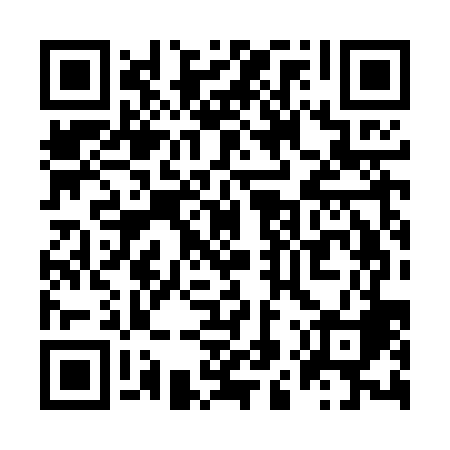 Ramadan times for Kompen, BelgiumMon 11 Mar 2024 - Wed 10 Apr 2024High Latitude Method: Angle Based RulePrayer Calculation Method: Muslim World LeagueAsar Calculation Method: ShafiPrayer times provided by https://www.salahtimes.comDateDayFajrSuhurSunriseDhuhrAsrIftarMaghribIsha11Mon5:095:097:0012:483:546:376:378:2112Tue5:075:076:5812:483:556:386:388:2313Wed5:045:046:5612:473:566:406:408:2514Thu5:025:026:5312:473:586:426:428:2715Fri5:005:006:5112:473:596:436:438:2816Sat4:574:576:4912:474:006:456:458:3017Sun4:554:556:4712:464:016:476:478:3218Mon4:524:526:4412:464:026:486:488:3419Tue4:504:506:4212:464:036:506:508:3620Wed4:474:476:4012:454:046:526:528:3821Thu4:444:446:3812:454:056:536:538:4022Fri4:424:426:3512:454:066:556:558:4223Sat4:394:396:3312:444:076:576:578:4424Sun4:374:376:3112:444:086:586:588:4625Mon4:344:346:2912:444:097:007:008:4826Tue4:314:316:2612:444:107:027:028:5027Wed4:294:296:2412:434:117:037:038:5228Thu4:264:266:2212:434:127:057:058:5429Fri4:234:236:2012:434:127:077:078:5630Sat4:214:216:1712:424:137:087:088:5831Sun5:185:187:151:425:148:108:1010:001Mon5:155:157:131:425:158:128:1210:022Tue5:125:127:111:415:168:138:1310:053Wed5:095:097:081:415:178:158:1510:074Thu5:075:077:061:415:188:178:1710:095Fri5:045:047:041:415:198:188:1810:116Sat5:015:017:021:405:198:208:2010:137Sun4:584:586:591:405:208:228:2210:168Mon4:554:556:571:405:218:238:2310:189Tue4:524:526:551:405:228:258:2510:2010Wed4:494:496:531:395:238:278:2710:23